ПРИЛОЖЕНИЕ 1Карточка для индивидуальной работыСоедини стрелками название напильника и его назначение:Бархатный                          Грубая обработка древесины.Личной                               Зачистка деталей, выполнение лекальных и гравёрных работ.Драчовый                           Черновое опиливание заготовок для снятия большого                                                                                           припуска материала.Рашпиль                              Точная отделка, шлифование и доводка деталей.Надфиль                              Чистовое опиливание, снятие  малого припуска материала.Головоломка «Чего не хватает?»(формат А4)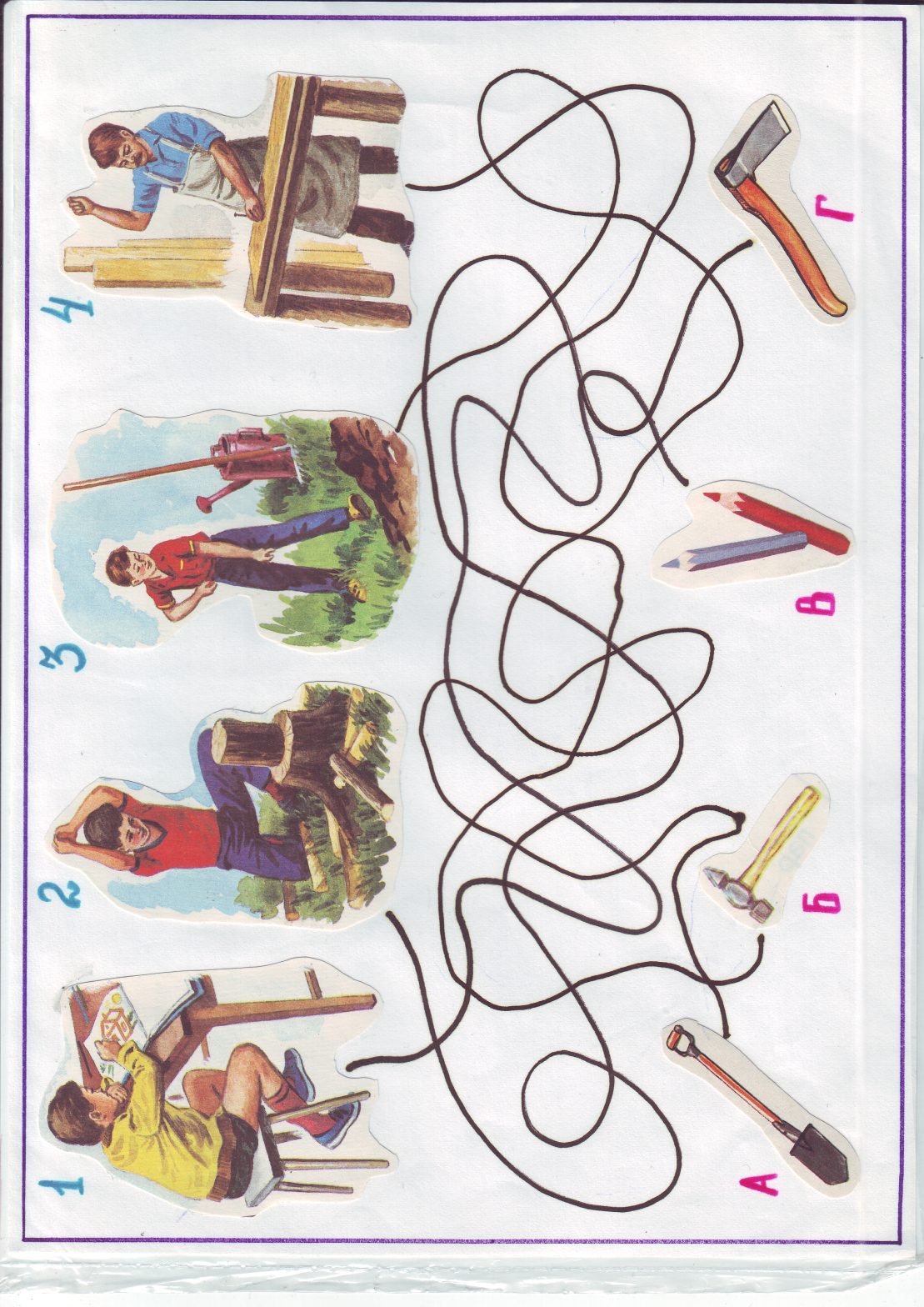 ПРИЛОЖЕНИЕ 2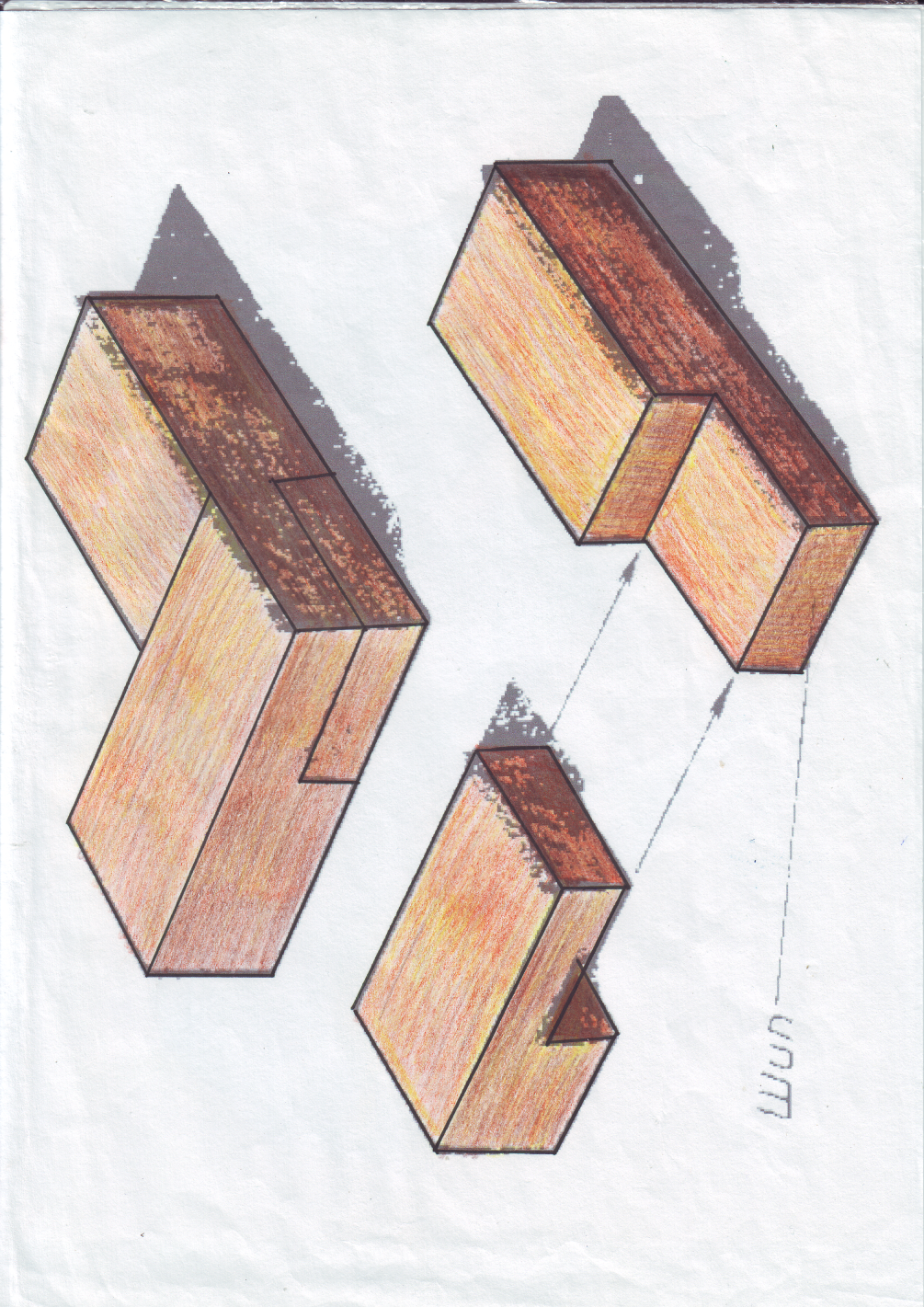 «Соединение брусков и реек врезкой (в паз)»«Угловое концевое соединение брусков вполдерева» «Угловое серединное соединение брусков вполдерева»ПРИЛОЖЕНИЕ 3Подобрать материал по размерам, заданным на чертеже.Изготовить бруски.Разметить длину и толщину шипа.Запилить шипы.Спилить щёчки у шипов.Подогнать соединения и разметить их для склеивания.Склеить рамку.Зачистить рамку.ПРИЛОЖЕНИЕ 4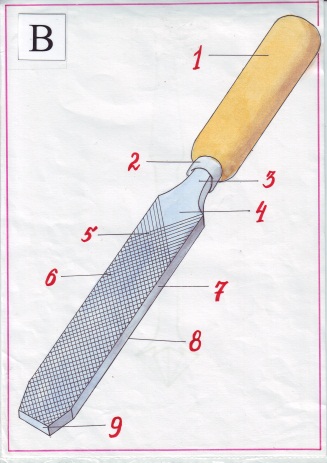 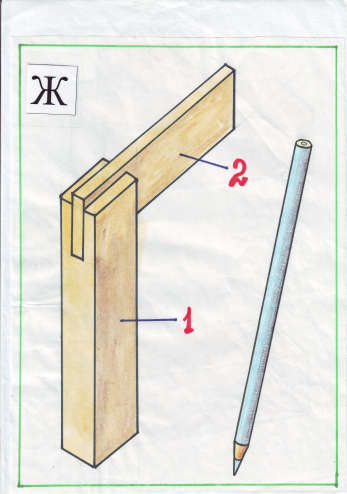 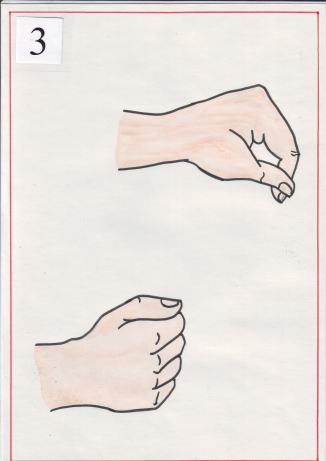 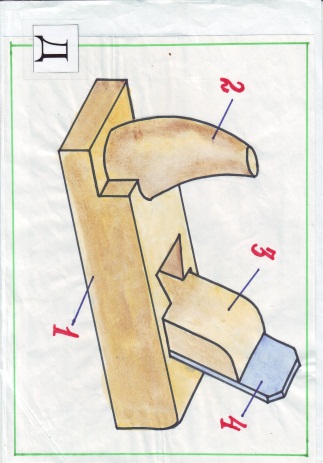 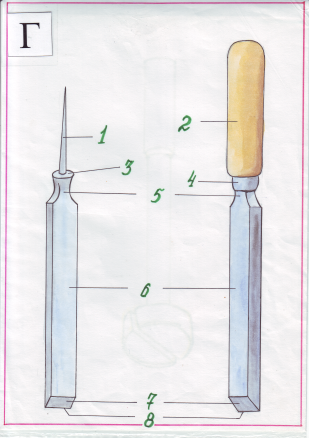 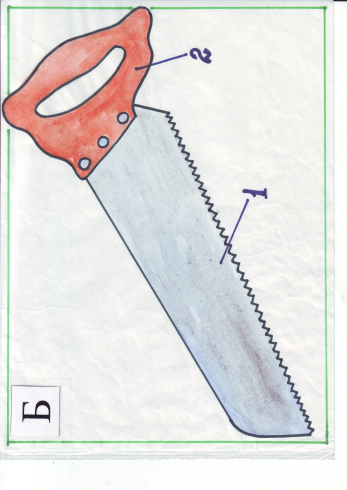 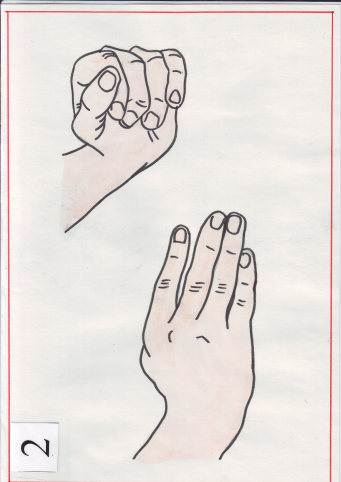 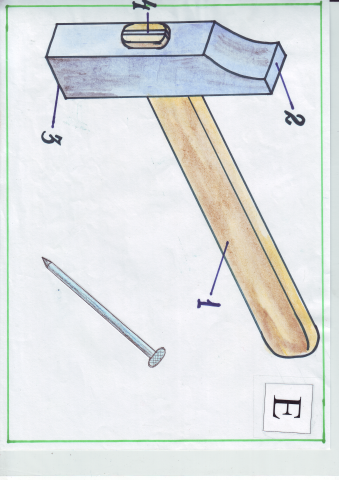 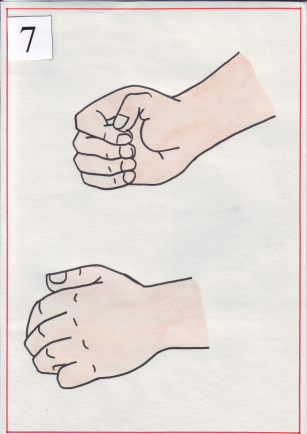 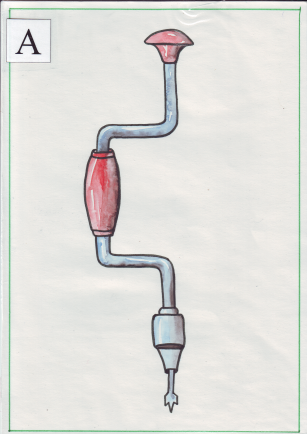 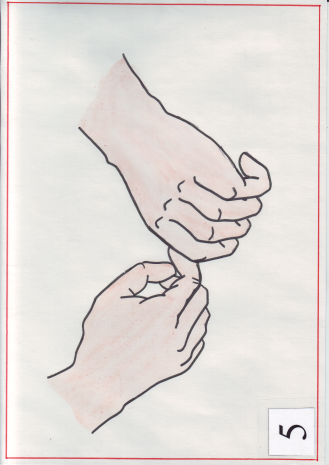 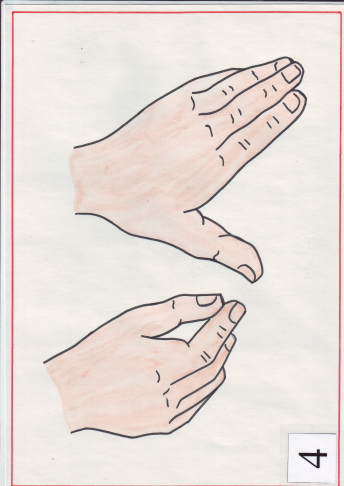 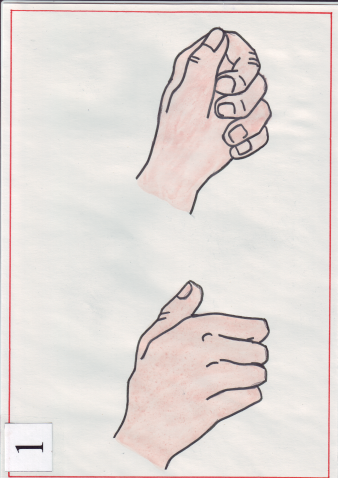 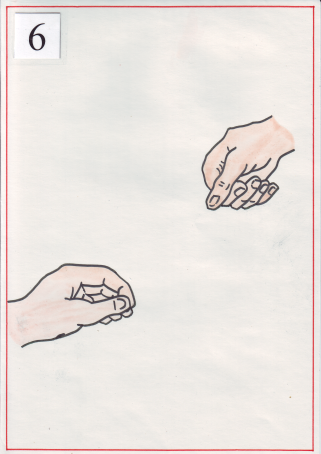 ПРИЛОЖЕНИЕ 5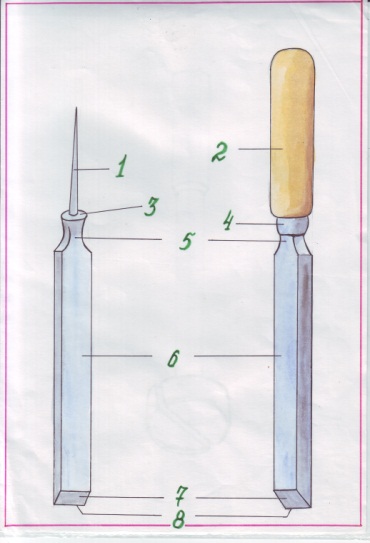 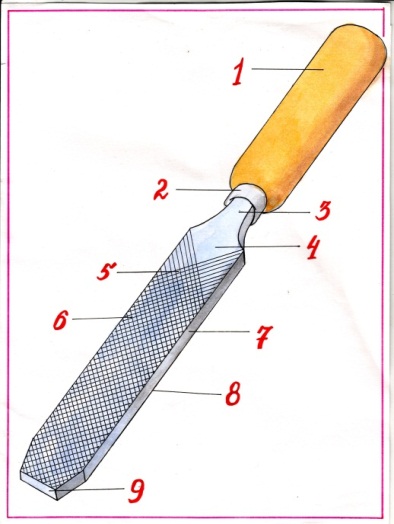 Ответы:1 – ручка                                                                            1 – хвостовик2 – кольцо                                                                          2 – ручка3 – хвостовик                                                                     3 – венчик4 – пятка                                                                            4 – кольцо5 – рабочая часть                                                               5 – шейка6 – насечка                                                                        6 – лопасть (резец)7 – грань                                                                            7 – фаска 8 – ребро                                                                            8 – лезвие 9 – носок ПРИЛОЖЕНИЕ 6валвенавинавиновоинволволнаЕваиваИваниллевлипаловналнапевНеваниваНиловаловеновиноливаопалпанпивоОПИЛИВАНИЕ